РАСПИСАНИЕ ЗАНЯТИЙ ВНЕУРОЧНОЙ ДЕЯТЕЛЬНОСТИ ГБОУ СОШ №3 им. М.Ф. Леонова с. Приволжье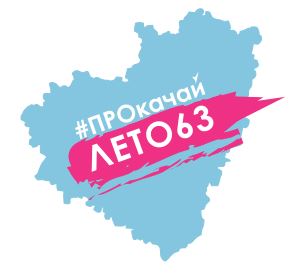 18 ИЮНЯ ЧЕТВЕРГНачальная школа5 класс6 класс7 класс8 класс9 класс10 классВремяСпособПредмет, мероприятиеТема занятияРесурсФорма представления  отчета9.00-9.20С помощью ЭОРУТРЕННЯЯ ЗАРЯДКАУТРЕННЯЯ ЗАРЯДКАhttps://youtu.be/RCNG45net54Фотоотчет9.30-10.00ЗАВТРАК ПО-ДОМАШНЕМУЗАВТРАК ПО-ДОМАШНЕМУЗАВТРАК ПО-ДОМАШНЕМУ10.15-10.45С помощью ЭОРРиторикаКаширина И.В.«Веселый язычок»http://razumniki.ru/upragneniya_dlya_yazika_gub.htmlсделать упражнения Фотоотчет11.00-11.30С помощью ЭОРОстров дружбыПодарок другуhttps://clck.ru/Nd2V3сделать оригами игрушку из бумагиФотоотчет12.00-12.30ОБЕД ПО-ДОМАШНЕМУОБЕД ПО-ДОМАШНЕМУОБЕД ПО-ДОМАШНЕМУ12.30-14.30ОЧЕНЬ ТИХИЙ ЧАСОЧЕНЬ ТИХИЙ ЧАСОЧЕНЬ ТИХИЙ ЧАС15.00-17.00С помощью ЭОРДосуговые мероприятияФотовыставка по итогам межрегионального детско-юношеского фотоконкурса «Юность Самары – 2020»https://vk.com/club195527362https://vk.com/smr_photoschoolhttp://pioner-samara.ruФотоотчетВремяСпособПредмет, мероприятиеТема занятияТема занятияРесурсФорма представления  отчета9.00-9.20С помощью ЭОРУТРЕННЯЯ ЗАРЯДКАУТРЕННЯЯ ЗАРЯДКАУТРЕННЯЯ ЗАРЯДКАhttps://yandex.ru/video/preview/?filmId=8008223982585278596&url=http%3A%2F%2Ffrontend.vh.yandex.ru%2Fplayer%2F15727014312294048199&text=%D0%92%D0%B5%D1%81%D1%91%D0%BB%D0%B0%D1%8F%20%D0%9C%D0%A3%D0%9B%D0%AC%D0%A2-%D0%B7%D0%B0%D1%80%D1%8F%D0%B4%D0%BA%D0%B0%20%2F%20Morning%20exercises%20cartoon.%20%D0%9D%D0%B0%D1%88%D0%B5_%D0%B2%D1%81%D1%91!&path=sharelinkФотоотчет9.30-10.00ЗАВТРАК ПО-ДОМАШНЕМУЗАВТРАК ПО-ДОМАШНЕМУЗАВТРАК ПО-ДОМАШНЕМУЗАВТРАК ПО-ДОМАШНЕМУ10.15-10.45С помощью ЭОРРодной крайКоролева С.В.Родной крайКоролева С.В.Виртуальная экскурсия по родному краюКультурная жизнь областиhttp://kray63.ru/virtualnye-ekskursii/kulturnaya-zhizn-samarskoj-oblastiФотоотчет. Выписать в тетрадь объекты, представленные на указанном ресурсе.11.00-11.30С помощью ЭОРВнеурочная деятельностьКоролева С.В.Внеурочная деятельностьКоролева С.В.Музыкальный чат приветовГородской проект "Самарские каникулы 2020"https://vk.com/club195646417?z=video-195646417_456239049%2F0a86e117d9944d72c1%2Fpl_wall_-195646417Фотоотчет12.00-12.30ОБЕД ПО-ДОМАШНЕМУОБЕД ПО-ДОМАШНЕМУОБЕД ПО-ДОМАШНЕМУОБЕД ПО-ДОМАШНЕМУ12.30-14.30ОЧЕНЬ ТИХИЙ ЧАСОЧЕНЬ ТИХИЙ ЧАСОЧЕНЬ ТИХИЙ ЧАСОЧЕНЬ ТИХИЙ ЧАС15.00-17.00С помощью ЭОРДосуговые мероприятияДосуговые мероприятияВидеовстречи  с ведущими фольклористами, этнографами и мастерами в аккаунте «ФДБ» в ИнстаграммПроект «Интерактивное лето-2020»https://vk.com/club195527362https://vk.com/berestechkosamarahttps://instagram.com/berestogram?igshid=7aymj4jigh6xФотоотчетВремяСпособСпособПредмет, мероприятиеТема занятияРесурсФорма представления  отчета9.00-9.20С помощью ЭОРС помощью ЭОРУТРЕННЯЯ ЗАРЯДКАУТРЕННЯЯ ЗАРЯДКАhttps://youtu.be/RCNG45net54Фотоотчет9.30-10.00ЗАВТРАК ПО-ДОМАШНЕМУЗАВТРАК ПО-ДОМАШНЕМУЗАВТРАК ПО-ДОМАШНЕМУЗАВТРАК ПО-ДОМАШНЕМУ10.15-10.45С помощью ЭОРОФПРожнова Л.Н.ОФПРожнова Л.Н.#Тренируемся дома#Тренировка футболиста дома https://yandex.ru/video/preview/?filmId=12335975178746319331&text=Тренируемся%20дома%20%231%20%7C%2017%20упражнении%20для%20юных%20футболистов&path=wizard&parent-reqid=1591871226769115-589146762729330218100305-production-app-host-man-web-yp-298&redircnt=1591871231.1 «Я пою про этот ветер». Включаем видео и учим движения. В конце июня снимаем видео как мы танцуем дома, делаем домашний  флешмоб !!!https://yandex.ru/video/preview/?filmId=13173397225419612538&text=Артек%20-%20новая%20волна%20%28флэшмоб%20в%20ялте%29&path=wizard&parent-reqid=1590354036044468-626892133972179622800254-production-app-host-sas-web-yp-193&redircnt=1590354045.1Ссылка на аудио запись танца (фонограмма)https://ipleer.com/q/я+пою+про+этот+ветер/11.00-11.30С помощью ЭОРКлассный часЧернобровкина О. И.Классный часЧернобровкина О. И.Изготовление поделки https://yandex.ru/collections/card/5e94bb5c4805c87b48fa1a7d/?boardId=5a3a6b658cb1f700aa427fabфотоотчет12.00-12.30ОБЕД ПО-ДОМАШНЕМУОБЕД ПО-ДОМАШНЕМУОБЕД ПО-ДОМАШНЕМУОБЕД ПО-ДОМАШНЕМУ12.30-14.30ОЧЕНЬ ТИХИЙ ЧАСОЧЕНЬ ТИХИЙ ЧАСОЧЕНЬ ТИХИЙ ЧАСОЧЕНЬ ТИХИЙ ЧАС15.00-17.00С помощью ЭОРС помощью ЭОРДосуговые мероприятияМастер-класс «Где живут литературные герои» (изготовление самодельной книги) в рамках Областного проекта «Интерактивноелето – 2020»ГБОУ ДО СО СДДЮТsamsonova@pioner-samara.ruфотоотчетВремяСпособПредмет, мероприятиеТема занятияРесурсФорма представления  отчета9.00-9.20С помощью ЭОРУТРЕННЯЯ ЗАРЯДКАУТРЕННЯЯ ЗАРЯДКАhttps://youtu.be/RCNG45net54Фотоотчет9.30-10.00ЗАВТРАК ПО-ДОМАШНЕМУЗАВТРАК ПО-ДОМАШНЕМУЗАВТРАК ПО-ДОМАШНЕМУ10.15-10.45С помощью ЭОРМы и наш мирВоронина О.П.О сострадании и жестокосердииhttps://nsportal.ru/nachalnaya-shkola/vospitatelnaya-rabota/2016/04/14/klassnyy-chas-na-temu-sostradanie-iФотоотчет прислать в контакте11.00-11.30С помощью ЭОРКлассный час. Тренинг.Воронина О.П.Умей сказать «Нет».https://nsportal.ru/shkola/psikhologiya/library/2011/10/12/prezentatsiya-k-treningovomu-zanyatiyu-umey-skazat-netФотоотчет прислать в контакте 12.00-12.30ОБЕД ПО-ДОМАШНЕМУОБЕД ПО-ДОМАШНЕМУОБЕД ПО-ДОМАШНЕМУ12.30-14.30ОЧЕНЬ ТИХИЙ ЧАСОЧЕНЬ ТИХИЙ ЧАСОЧЕНЬ ТИХИЙ ЧАС15.00-17.00С помощью ЭОРДосуговые мероприятияМастер-класс «Где живут литературные герои» (изготовление самодельной книги) в рамках Областного проекта «Интерактивноелето – 2020»ГБОУ ДО СО СДДЮТsamsonova@pioner-samara.ruфотоотчетВремяСпособПредмет, мероприятиеТема занятияРесурсФорма представления  отчета9.00-9.20С помощью ЭОРУТРЕННЯЯ ЗАРЯДКАУТРЕННЯЯ ЗАРЯДКАhttps://youtu.be/14si7b3hP3cФотоотчет9.30-10.00ЗАВТРАК ПО-ДОМАШНЕМУЗАВТРАК ПО-ДОМАШНЕМУЗАВТРАК ПО-ДОМАШНЕМУ10.15-10.45С помощью ЭОРФГЯшина Т.Н.Контроль личных финансовПройти по ссылке:https://yandex.ru/video/preview/?filmId=6843035254711019963&reqid=1590663388717776-147209106232478368600114-vla1-1266&text=при+тренировочные+задачи+по+функциональной+грамотности+для+8+классаНе предусмотрено11.00-11.30С помощью ЭОРВнеурочное ЗанятиеЯшина Т.Н.Необычный музейПройти по ссылке:https://videouroki.net/blog/nieobychnyie-muziei-rossii.html?utm_source=jc&utm_medium=email&utm_campaign=istoria&utm_content=videodwl&utm_term=20200520neobicnieФотоотчет о просмотренном мероприятии.12.00-12.30ОБЕД ПО-ДОМАШНЕМУОБЕД ПО-ДОМАШНЕМУОБЕД ПО-ДОМАШНЕМУ12.30-14.30ОЧЕНЬ ТИХИЙ ЧАСОЧЕНЬ ТИХИЙ ЧАСОЧЕНЬ ТИХИЙ ЧАС15.00-17.00С помощью ЭОРДосуговые мероприятияВидеовстречи с ведущими фольклористами, этнографами и мастерами в аккаунте «ФДБ» в ИнстаграммПройти по ссылке:ГБОУ ДО СО СДДЮТhttps://vk.com/berestechkosamarahttps://instagram.com/berestogram? igshid=7aymj4jigh6xНе предусмотреноВремяСпособПредмет, мероприятиеТема занятияРесурсФорма представления  отчета9.00-9.20С помощью ЭОРУТРЕННЯЯ ЗАРЯДКАУТРЕННЯЯ ЗАРЯДКАhttps://youtu.be/14si7b3hP3cФотоотчет9.30-10.00ЗАВТРАК ПО-ДОМАШНЕМУЗАВТРАК ПО-ДОМАШНЕМУЗАВТРАК ПО-ДОМАШНЕМУ10.15-10.45С помощью ЭОРППП Яшина Т.Н.Профессия «Чемпион»Пройти по ссылке:https://yandex.ru/video/preview/?filmId=14302814930301710023&parent-reqid=1590665322559241-509617393513233005500294-production-app-host-vla-web-yp-136&path=wizard&text=проектория+9+классНе предусмотрено11.00-11.30С помощью ЭОРВнеурочное занятиеЯшина Т.Н.Книги о войне.Пройти по ссылке:https://vk.com/doc229184503_547703020?hash=2ef85741a6b3580271&dl=f49ce8dcb80d53be5dНе предусмотрено12.00-12.30ОБЕД ПО-ДОМАШНЕМУОБЕД ПО-ДОМАШНЕМУОБЕД ПО-ДОМАШНЕМУ12.30-14.30ОЧЕНЬ ТИХИЙ ЧАСОЧЕНЬ ТИХИЙ ЧАСОЧЕНЬ ТИХИЙ ЧАС15.00-17.00С помощью ЭОРДосуговые мероприятияОчумелые ручки, лайфхак, брелки ключницыПройти по ссылке:https://yandex.ru/video/preview/?filmId=11985234580908045859&text=очумелые+ручки+онлайнНе предусмотреноВремяСпособПредмет, мероприятиеТема занятияРесурсФорма представления  отчета9.00-9.20С помощью ЭОРУТРЕННЯЯ ЗАРЯДКАУТРЕННЯЯ ЗАРЯДКАhttps://youtu.be/14si7b3hP3cФотоотчет9.30-10.00ЗАВТРАК ПО-ДОМАШНЕМУЗАВТРАК ПО-ДОМАШНЕМУЗАВТРАК ПО-ДОМАШНЕМУ10.15-10.45С помощью ЭОРИнструктаж по ТБПрофилактика травматизма на железнодорожном транспортеПросмотреть ресурс:https://cloud.mail.ru/public/2Cub/22ou9c3yXФотоотчет 11.00-11.30С помощью ЭОРВнеурочная деятельностьКоролева С.В.Музыкальный чат приветовГородской проект "Самарские каникулы 2020"https://vk.com/club195646417?z=video-195646417_456239049%2F0a86e117d9944d72c1%2Fpl_wall_-195646417Фотоотчет12.00-12.30ОБЕД ПО-ДОМАШНЕМУОБЕД ПО-ДОМАШНЕМУОБЕД ПО-ДОМАШНЕМУ12.30-14.30ОЧЕНЬ ТИХИЙ ЧАСОЧЕНЬ ТИХИЙ ЧАСОЧЕНЬ ТИХИЙ ЧАС15.00-17.00С помощью ЭОРДосуговые мероприятияВидеовстречи  с ведущими фольклористами, этнографами и мастерами в аккаунте «ФДБ» в ИнстаграммПроект «Интерактивное лето-2020»https://vk.com/club195527362https://vk.com/berestechkosamarahttps://instagram.com/berestogram?igshid=7aymj4jigh6xФотоотчет